Федеральным законом от 21.11.2022 № 464-ФЗ  «О внесении изменений в Кодекс Российской Федерации об административных правонарушениях» установлена административная ответственность за нарушение порядка размещения информации в системе контроля за формированием и использованием средств дорожных фондов и порядка ее эксплуатации.Согласно новой статье КоАП РФ 13.19.5, штрафные санкции за нарушение порядка, способов, сроков размещения информации, либо представление информации не в полном объеме, либо представление недостоверной информации будут налагаться на владельцев автомобильных дорог общего пользования федерального, регионального, местного значения, а также владельцев частных автомобильных дорог общего пользования. Кроме того, определена ответственность оператора системы контроля в случае нарушения им установленного порядка ее эксплуатации. Также предусматриваются повышенные размеры административных штрафов за повторное совершение указанных правонарушений, закрепляются полномочия должностных лиц органов, осуществляющих федеральный транспортный надзор, рассматривать указанные административные дела. Настоящий Федеральный закон вступает в силу с 01.03.2024 года, за исключением отдельных положений, вступающих в силу в иные сроки. 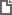 